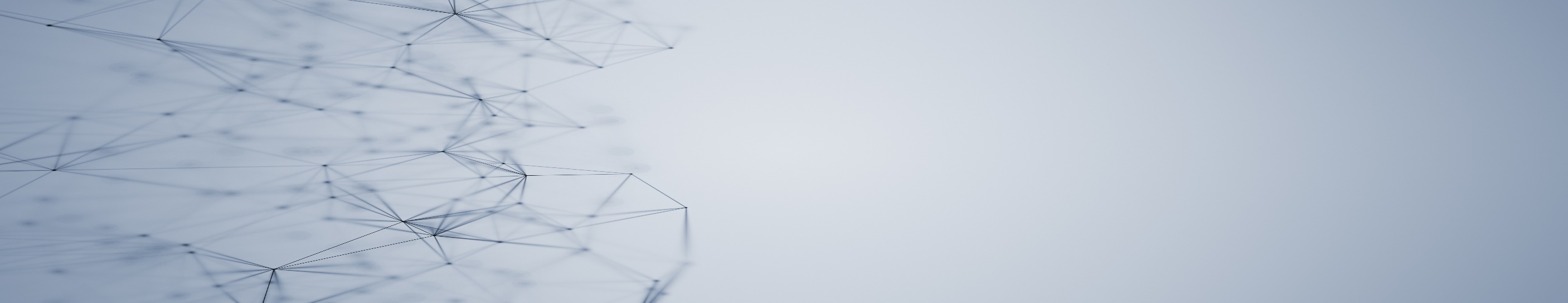 Overview: This module contains one exercise, #10.When finished, please submit to your supervisor. Exercise #10 Instructions: What does MDR stand for?Multi-drug resistantWhat two sections in the MDR TB tab have a repeating block?Drugs Ever Used for MDR TreatmentSide EffectsWhen adding a drug in the Drug Ever used for MDR Treatment section, how many choices do you have to select from in the Length of Time Administered block?   3How many sections does the Supplemental Info Tab have and what are they?3 Sections:AssociationsNotes and AttachmentsHistory